Rubrik Penilaian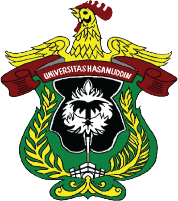 UNIVERSITAS HASANUDDINFAKULTAS TEKNIKTEKNIK GEOLOGIUNIVERSITAS HASANUDDINFAKULTAS TEKNIKTEKNIK GEOLOGIUNIVERSITAS HASANUDDINFAKULTAS TEKNIKTEKNIK GEOLOGIUNIVERSITAS HASANUDDINFAKULTAS TEKNIKTEKNIK GEOLOGIUNIVERSITAS HASANUDDINFAKULTAS TEKNIKTEKNIK GEOLOGIUNIVERSITAS HASANUDDINFAKULTAS TEKNIKTEKNIK GEOLOGIUNIVERSITAS HASANUDDINFAKULTAS TEKNIKTEKNIK GEOLOGIUNIVERSITAS HASANUDDINFAKULTAS TEKNIKTEKNIK GEOLOGIUNIVERSITAS HASANUDDINFAKULTAS TEKNIKTEKNIK GEOLOGIUNIVERSITAS HASANUDDINFAKULTAS TEKNIKTEKNIK GEOLOGIUNIVERSITAS HASANUDDINFAKULTAS TEKNIKTEKNIK GEOLOGIKode DokumenSP-D611-72Kode DokumenSP-D611-72RENCANA PEMBELAJARAN SEMESTERRENCANA PEMBELAJARAN SEMESTERRENCANA PEMBELAJARAN SEMESTERRENCANA PEMBELAJARAN SEMESTERRENCANA PEMBELAJARAN SEMESTERRENCANA PEMBELAJARAN SEMESTERRENCANA PEMBELAJARAN SEMESTERRENCANA PEMBELAJARAN SEMESTERRENCANA PEMBELAJARAN SEMESTERRENCANA PEMBELAJARAN SEMESTERRENCANA PEMBELAJARAN SEMESTERRENCANA PEMBELAJARAN SEMESTERRENCANA PEMBELAJARAN SEMESTERRENCANA PEMBELAJARAN SEMESTERMATA KULIAH (MK)MATA KULIAH (MK)MATA KULIAH (MK)MATA KULIAH (MK)MATA KULIAH (MK)KODERumpun MKRumpun MKRumpun MKBOBOT (SKS)BOBOT (SKS)SEMESTERSEMESTERTgl PenyusunanGeomodelGeomodelGeomodelGeomodelGeomodel21D06134702Desain Teknik dan Eksprimen Berbasis MasalahDesain Teknik dan Eksprimen Berbasis MasalahDesain Teknik dan Eksprimen Berbasis MasalahT=1P=155Juni 2023OTORISASITM=Tatap Muka, PT=Penugasan Terstruktur, BM=Belajar mandiri.S= Sikap, P= Pengetahuan, KU= Keterampilan Umum, KK= Keterampilan KhususOTORISASITM=Tatap Muka, PT=Penugasan Terstruktur, BM=Belajar mandiri.S= Sikap, P= Pengetahuan, KU= Keterampilan Umum, KK= Keterampilan KhususOTORISASITM=Tatap Muka, PT=Penugasan Terstruktur, BM=Belajar mandiri.S= Sikap, P= Pengetahuan, KU= Keterampilan Umum, KK= Keterampilan KhususOTORISASITM=Tatap Muka, PT=Penugasan Terstruktur, BM=Belajar mandiri.S= Sikap, P= Pengetahuan, KU= Keterampilan Umum, KK= Keterampilan KhususOTORISASITM=Tatap Muka, PT=Penugasan Terstruktur, BM=Belajar mandiri.S= Sikap, P= Pengetahuan, KU= Keterampilan Umum, KK= Keterampilan KhususPengembang RPSPengembang RPSKoordinator RMKKoordinator RMKKoordinator RMKKoordinator RMKKetua PRODIKetua PRODIKetua PRODIOTORISASITM=Tatap Muka, PT=Penugasan Terstruktur, BM=Belajar mandiri.S= Sikap, P= Pengetahuan, KU= Keterampilan Umum, KK= Keterampilan KhususOTORISASITM=Tatap Muka, PT=Penugasan Terstruktur, BM=Belajar mandiri.S= Sikap, P= Pengetahuan, KU= Keterampilan Umum, KK= Keterampilan KhususOTORISASITM=Tatap Muka, PT=Penugasan Terstruktur, BM=Belajar mandiri.S= Sikap, P= Pengetahuan, KU= Keterampilan Umum, KK= Keterampilan KhususOTORISASITM=Tatap Muka, PT=Penugasan Terstruktur, BM=Belajar mandiri.S= Sikap, P= Pengetahuan, KU= Keterampilan Umum, KK= Keterampilan KhususOTORISASITM=Tatap Muka, PT=Penugasan Terstruktur, BM=Belajar mandiri.S= Sikap, P= Pengetahuan, KU= Keterampilan Umum, KK= Keterampilan KhususAsri JayaAsri JayaAsri JayaAsri JayaAsri JayaAsri JayaHendra PachriHendra PachriHendra PachriCapaian Pembelajaran (CP)CPL-PRODI yang dibebankan pada MKCPL-PRODI yang dibebankan pada MKCPL-PRODI yang dibebankan pada MKCPL-PRODI yang dibebankan pada MKCPL-PRODI yang dibebankan pada MKCPL-PRODI yang dibebankan pada MKIndikator Kinerja (IK)Indikator Kinerja (IK)Indikator Kinerja (IK)Indikator Kinerja (IK)Indikator Kinerja (IK)Indikator Kinerja (IK)Indikator Kinerja (IK)Capaian Pembelajaran (CP)CPL 1CPL 6Mampu menerapkan pengetahuan matematika, sains dasar, dan teknologi informasi untuk mendapatkan pemahaman komprehensif tentang teknik geologi yang berasaskan pemikiran logis, kritis, dan sistematisMampu menganalisis,mengintegrasikan data geologi ke dalam disiplin ilmu terkait, menggunakan berbagai piranti teknik modernMampu menerapkan pengetahuan matematika, sains dasar, dan teknologi informasi untuk mendapatkan pemahaman komprehensif tentang teknik geologi yang berasaskan pemikiran logis, kritis, dan sistematisMampu menganalisis,mengintegrasikan data geologi ke dalam disiplin ilmu terkait, menggunakan berbagai piranti teknik modernMampu menerapkan pengetahuan matematika, sains dasar, dan teknologi informasi untuk mendapatkan pemahaman komprehensif tentang teknik geologi yang berasaskan pemikiran logis, kritis, dan sistematisMampu menganalisis,mengintegrasikan data geologi ke dalam disiplin ilmu terkait, menggunakan berbagai piranti teknik modernMampu menerapkan pengetahuan matematika, sains dasar, dan teknologi informasi untuk mendapatkan pemahaman komprehensif tentang teknik geologi yang berasaskan pemikiran logis, kritis, dan sistematisMampu menganalisis,mengintegrasikan data geologi ke dalam disiplin ilmu terkait, menggunakan berbagai piranti teknik modernMampu menerapkan pengetahuan matematika, sains dasar, dan teknologi informasi untuk mendapatkan pemahaman komprehensif tentang teknik geologi yang berasaskan pemikiran logis, kritis, dan sistematisMampu menganalisis,mengintegrasikan data geologi ke dalam disiplin ilmu terkait, menggunakan berbagai piranti teknik modernP1P2P3KK1KK2KK3Mampu mengindentifikasi permasalahan lewat pemikiran yang kritisMampu mengintegrasikan matematika dan sains dasar kedalam ilmu-ilmu geologi.Mampu mendesain konsep dasar geologi dengan menerapkan pengetahuan matematika dan sains dasarMampu memformulasikan dan menganalisis data geologi menggunakan piranti teknik modernMampu menggabungkan variabel, membuat estimasi, proyeksi, dan analisis lebih lanjut dengan piranti teknik modernMampu membuat model dan mengklasifikasi data geologi menggunakan perangkat lunakMampu mengindentifikasi permasalahan lewat pemikiran yang kritisMampu mengintegrasikan matematika dan sains dasar kedalam ilmu-ilmu geologi.Mampu mendesain konsep dasar geologi dengan menerapkan pengetahuan matematika dan sains dasarMampu memformulasikan dan menganalisis data geologi menggunakan piranti teknik modernMampu menggabungkan variabel, membuat estimasi, proyeksi, dan analisis lebih lanjut dengan piranti teknik modernMampu membuat model dan mengklasifikasi data geologi menggunakan perangkat lunakMampu mengindentifikasi permasalahan lewat pemikiran yang kritisMampu mengintegrasikan matematika dan sains dasar kedalam ilmu-ilmu geologi.Mampu mendesain konsep dasar geologi dengan menerapkan pengetahuan matematika dan sains dasarMampu memformulasikan dan menganalisis data geologi menggunakan piranti teknik modernMampu menggabungkan variabel, membuat estimasi, proyeksi, dan analisis lebih lanjut dengan piranti teknik modernMampu membuat model dan mengklasifikasi data geologi menggunakan perangkat lunakMampu mengindentifikasi permasalahan lewat pemikiran yang kritisMampu mengintegrasikan matematika dan sains dasar kedalam ilmu-ilmu geologi.Mampu mendesain konsep dasar geologi dengan menerapkan pengetahuan matematika dan sains dasarMampu memformulasikan dan menganalisis data geologi menggunakan piranti teknik modernMampu menggabungkan variabel, membuat estimasi, proyeksi, dan analisis lebih lanjut dengan piranti teknik modernMampu membuat model dan mengklasifikasi data geologi menggunakan perangkat lunakMampu mengindentifikasi permasalahan lewat pemikiran yang kritisMampu mengintegrasikan matematika dan sains dasar kedalam ilmu-ilmu geologi.Mampu mendesain konsep dasar geologi dengan menerapkan pengetahuan matematika dan sains dasarMampu memformulasikan dan menganalisis data geologi menggunakan piranti teknik modernMampu menggabungkan variabel, membuat estimasi, proyeksi, dan analisis lebih lanjut dengan piranti teknik modernMampu membuat model dan mengklasifikasi data geologi menggunakan perangkat lunakMampu mengindentifikasi permasalahan lewat pemikiran yang kritisMampu mengintegrasikan matematika dan sains dasar kedalam ilmu-ilmu geologi.Mampu mendesain konsep dasar geologi dengan menerapkan pengetahuan matematika dan sains dasarMampu memformulasikan dan menganalisis data geologi menggunakan piranti teknik modernMampu menggabungkan variabel, membuat estimasi, proyeksi, dan analisis lebih lanjut dengan piranti teknik modernMampu membuat model dan mengklasifikasi data geologi menggunakan perangkat lunakCapaian Pembelajaran (CP)Capaian Pembelajaran Mata Kuliah (CPMK)Capaian Pembelajaran Mata Kuliah (CPMK)Capaian Pembelajaran Mata Kuliah (CPMK)Capaian Pembelajaran Mata Kuliah (CPMK)Capaian Pembelajaran Mata Kuliah (CPMK)Capaian Pembelajaran Mata Kuliah (CPMK)Capaian Pembelajaran (CP)CPMK-1CPMK-2CPMK-3CPMK-4CPMK-5CPMK-1CPMK-2CPMK-3CPMK-4CPMK-5Memahami konsep dasar pemodelan geologiTeknik pemodelan geologiIntrepretasi data geologi dengan pemodelan geologiPengembangan model geologi yang representatifPenerapan model geologi dalam industry geologiMemahami konsep dasar pemodelan geologiTeknik pemodelan geologiIntrepretasi data geologi dengan pemodelan geologiPengembangan model geologi yang representatifPenerapan model geologi dalam industry geologiMemahami konsep dasar pemodelan geologiTeknik pemodelan geologiIntrepretasi data geologi dengan pemodelan geologiPengembangan model geologi yang representatifPenerapan model geologi dalam industry geologiMemahami konsep dasar pemodelan geologiTeknik pemodelan geologiIntrepretasi data geologi dengan pemodelan geologiPengembangan model geologi yang representatifPenerapan model geologi dalam industry geologiMemahami konsep dasar pemodelan geologiTeknik pemodelan geologiIntrepretasi data geologi dengan pemodelan geologiPengembangan model geologi yang representatifPenerapan model geologi dalam industry geologiMemahami konsep dasar pemodelan geologiTeknik pemodelan geologiIntrepretasi data geologi dengan pemodelan geologiPengembangan model geologi yang representatifPenerapan model geologi dalam industry geologiMemahami konsep dasar pemodelan geologiTeknik pemodelan geologiIntrepretasi data geologi dengan pemodelan geologiPengembangan model geologi yang representatifPenerapan model geologi dalam industry geologiMemahami konsep dasar pemodelan geologiTeknik pemodelan geologiIntrepretasi data geologi dengan pemodelan geologiPengembangan model geologi yang representatifPenerapan model geologi dalam industry geologiMemahami konsep dasar pemodelan geologiTeknik pemodelan geologiIntrepretasi data geologi dengan pemodelan geologiPengembangan model geologi yang representatifPenerapan model geologi dalam industry geologiMemahami konsep dasar pemodelan geologiTeknik pemodelan geologiIntrepretasi data geologi dengan pemodelan geologiPengembangan model geologi yang representatifPenerapan model geologi dalam industry geologiMemahami konsep dasar pemodelan geologiTeknik pemodelan geologiIntrepretasi data geologi dengan pemodelan geologiPengembangan model geologi yang representatifPenerapan model geologi dalam industry geologiCapaian Pembelajaran (CP)CPL  Sub-CPMKCPL  Sub-CPMKCPL  Sub-CPMKCPL  Sub-CPMKCPL  Sub-CPMKCPL  Sub-CPMKCapaian Pembelajaran (CP)Sub-CPMK-1Sub-CPMK-2Sub-CPMK-3Sub-CPMK-4Sub-CPMK-5Sub-CPMK-1Sub-CPMK-2Sub-CPMK-3Sub-CPMK-4Sub-CPMK-5Sub-CPMK-1Sub-CPMK-2Sub-CPMK-3Sub-CPMK-4Sub-CPMK-5Definisi dan tujuan pemodelan geologi.Prinsip dasar dan komponen utama dalam pemodelan geologi.Studi kasus dan aplikasi pemodelan geologi.Pemrosesan data geologi untuk pemodelan geologi.Metode pemodelan 2D dan 3D dalam geologi.Validasi dan verifikasi model geologi.Integrasi data geologi dan geofisika dalam pemodelan geologi.Interpretasi stratigrafi dan struktur geologi menggunakan pemodelan geologi.Karakterisasi parameter geologi dengan pemodelan geologi.Integrasi data lapangan dan data laboratorium dalam pemodelan geologi.Pengembangan model geologi berdasarkan konteks geologi regional.Penggunaan software pemodelan geologi untuk menghasilkan model yang akurat.Penggunaan model geologi dalam eksplorasi dan penambangan mineral.Penerapan model geologi dalam pemahaman risiko geologi dan mitigasi bencana.Pengambilan keputusan dan perencanaan berdasarkan hasil pemodelan geologi.Definisi dan tujuan pemodelan geologi.Prinsip dasar dan komponen utama dalam pemodelan geologi.Studi kasus dan aplikasi pemodelan geologi.Pemrosesan data geologi untuk pemodelan geologi.Metode pemodelan 2D dan 3D dalam geologi.Validasi dan verifikasi model geologi.Integrasi data geologi dan geofisika dalam pemodelan geologi.Interpretasi stratigrafi dan struktur geologi menggunakan pemodelan geologi.Karakterisasi parameter geologi dengan pemodelan geologi.Integrasi data lapangan dan data laboratorium dalam pemodelan geologi.Pengembangan model geologi berdasarkan konteks geologi regional.Penggunaan software pemodelan geologi untuk menghasilkan model yang akurat.Penggunaan model geologi dalam eksplorasi dan penambangan mineral.Penerapan model geologi dalam pemahaman risiko geologi dan mitigasi bencana.Pengambilan keputusan dan perencanaan berdasarkan hasil pemodelan geologi.Definisi dan tujuan pemodelan geologi.Prinsip dasar dan komponen utama dalam pemodelan geologi.Studi kasus dan aplikasi pemodelan geologi.Pemrosesan data geologi untuk pemodelan geologi.Metode pemodelan 2D dan 3D dalam geologi.Validasi dan verifikasi model geologi.Integrasi data geologi dan geofisika dalam pemodelan geologi.Interpretasi stratigrafi dan struktur geologi menggunakan pemodelan geologi.Karakterisasi parameter geologi dengan pemodelan geologi.Integrasi data lapangan dan data laboratorium dalam pemodelan geologi.Pengembangan model geologi berdasarkan konteks geologi regional.Penggunaan software pemodelan geologi untuk menghasilkan model yang akurat.Penggunaan model geologi dalam eksplorasi dan penambangan mineral.Penerapan model geologi dalam pemahaman risiko geologi dan mitigasi bencana.Pengambilan keputusan dan perencanaan berdasarkan hasil pemodelan geologi.Definisi dan tujuan pemodelan geologi.Prinsip dasar dan komponen utama dalam pemodelan geologi.Studi kasus dan aplikasi pemodelan geologi.Pemrosesan data geologi untuk pemodelan geologi.Metode pemodelan 2D dan 3D dalam geologi.Validasi dan verifikasi model geologi.Integrasi data geologi dan geofisika dalam pemodelan geologi.Interpretasi stratigrafi dan struktur geologi menggunakan pemodelan geologi.Karakterisasi parameter geologi dengan pemodelan geologi.Integrasi data lapangan dan data laboratorium dalam pemodelan geologi.Pengembangan model geologi berdasarkan konteks geologi regional.Penggunaan software pemodelan geologi untuk menghasilkan model yang akurat.Penggunaan model geologi dalam eksplorasi dan penambangan mineral.Penerapan model geologi dalam pemahaman risiko geologi dan mitigasi bencana.Pengambilan keputusan dan perencanaan berdasarkan hasil pemodelan geologi.Definisi dan tujuan pemodelan geologi.Prinsip dasar dan komponen utama dalam pemodelan geologi.Studi kasus dan aplikasi pemodelan geologi.Pemrosesan data geologi untuk pemodelan geologi.Metode pemodelan 2D dan 3D dalam geologi.Validasi dan verifikasi model geologi.Integrasi data geologi dan geofisika dalam pemodelan geologi.Interpretasi stratigrafi dan struktur geologi menggunakan pemodelan geologi.Karakterisasi parameter geologi dengan pemodelan geologi.Integrasi data lapangan dan data laboratorium dalam pemodelan geologi.Pengembangan model geologi berdasarkan konteks geologi regional.Penggunaan software pemodelan geologi untuk menghasilkan model yang akurat.Penggunaan model geologi dalam eksplorasi dan penambangan mineral.Penerapan model geologi dalam pemahaman risiko geologi dan mitigasi bencana.Pengambilan keputusan dan perencanaan berdasarkan hasil pemodelan geologi.Definisi dan tujuan pemodelan geologi.Prinsip dasar dan komponen utama dalam pemodelan geologi.Studi kasus dan aplikasi pemodelan geologi.Pemrosesan data geologi untuk pemodelan geologi.Metode pemodelan 2D dan 3D dalam geologi.Validasi dan verifikasi model geologi.Integrasi data geologi dan geofisika dalam pemodelan geologi.Interpretasi stratigrafi dan struktur geologi menggunakan pemodelan geologi.Karakterisasi parameter geologi dengan pemodelan geologi.Integrasi data lapangan dan data laboratorium dalam pemodelan geologi.Pengembangan model geologi berdasarkan konteks geologi regional.Penggunaan software pemodelan geologi untuk menghasilkan model yang akurat.Penggunaan model geologi dalam eksplorasi dan penambangan mineral.Penerapan model geologi dalam pemahaman risiko geologi dan mitigasi bencana.Pengambilan keputusan dan perencanaan berdasarkan hasil pemodelan geologi.Definisi dan tujuan pemodelan geologi.Prinsip dasar dan komponen utama dalam pemodelan geologi.Studi kasus dan aplikasi pemodelan geologi.Pemrosesan data geologi untuk pemodelan geologi.Metode pemodelan 2D dan 3D dalam geologi.Validasi dan verifikasi model geologi.Integrasi data geologi dan geofisika dalam pemodelan geologi.Interpretasi stratigrafi dan struktur geologi menggunakan pemodelan geologi.Karakterisasi parameter geologi dengan pemodelan geologi.Integrasi data lapangan dan data laboratorium dalam pemodelan geologi.Pengembangan model geologi berdasarkan konteks geologi regional.Penggunaan software pemodelan geologi untuk menghasilkan model yang akurat.Penggunaan model geologi dalam eksplorasi dan penambangan mineral.Penerapan model geologi dalam pemahaman risiko geologi dan mitigasi bencana.Pengambilan keputusan dan perencanaan berdasarkan hasil pemodelan geologi.Definisi dan tujuan pemodelan geologi.Prinsip dasar dan komponen utama dalam pemodelan geologi.Studi kasus dan aplikasi pemodelan geologi.Pemrosesan data geologi untuk pemodelan geologi.Metode pemodelan 2D dan 3D dalam geologi.Validasi dan verifikasi model geologi.Integrasi data geologi dan geofisika dalam pemodelan geologi.Interpretasi stratigrafi dan struktur geologi menggunakan pemodelan geologi.Karakterisasi parameter geologi dengan pemodelan geologi.Integrasi data lapangan dan data laboratorium dalam pemodelan geologi.Pengembangan model geologi berdasarkan konteks geologi regional.Penggunaan software pemodelan geologi untuk menghasilkan model yang akurat.Penggunaan model geologi dalam eksplorasi dan penambangan mineral.Penerapan model geologi dalam pemahaman risiko geologi dan mitigasi bencana.Pengambilan keputusan dan perencanaan berdasarkan hasil pemodelan geologi.Definisi dan tujuan pemodelan geologi.Prinsip dasar dan komponen utama dalam pemodelan geologi.Studi kasus dan aplikasi pemodelan geologi.Pemrosesan data geologi untuk pemodelan geologi.Metode pemodelan 2D dan 3D dalam geologi.Validasi dan verifikasi model geologi.Integrasi data geologi dan geofisika dalam pemodelan geologi.Interpretasi stratigrafi dan struktur geologi menggunakan pemodelan geologi.Karakterisasi parameter geologi dengan pemodelan geologi.Integrasi data lapangan dan data laboratorium dalam pemodelan geologi.Pengembangan model geologi berdasarkan konteks geologi regional.Penggunaan software pemodelan geologi untuk menghasilkan model yang akurat.Penggunaan model geologi dalam eksplorasi dan penambangan mineral.Penerapan model geologi dalam pemahaman risiko geologi dan mitigasi bencana.Pengambilan keputusan dan perencanaan berdasarkan hasil pemodelan geologi.Definisi dan tujuan pemodelan geologi.Prinsip dasar dan komponen utama dalam pemodelan geologi.Studi kasus dan aplikasi pemodelan geologi.Pemrosesan data geologi untuk pemodelan geologi.Metode pemodelan 2D dan 3D dalam geologi.Validasi dan verifikasi model geologi.Integrasi data geologi dan geofisika dalam pemodelan geologi.Interpretasi stratigrafi dan struktur geologi menggunakan pemodelan geologi.Karakterisasi parameter geologi dengan pemodelan geologi.Integrasi data lapangan dan data laboratorium dalam pemodelan geologi.Pengembangan model geologi berdasarkan konteks geologi regional.Penggunaan software pemodelan geologi untuk menghasilkan model yang akurat.Penggunaan model geologi dalam eksplorasi dan penambangan mineral.Penerapan model geologi dalam pemahaman risiko geologi dan mitigasi bencana.Pengambilan keputusan dan perencanaan berdasarkan hasil pemodelan geologi.Deskripsi Singkat Mata KuliahMata kuliah Geomodel membahas tentang konsep dan aplikasi pemodelan geologi. Mahasiswa akan mempelajari teknik dan metode pemodelan geologi serta penerapannya dalam pemahaman dan interpretasi data geologi.Mata kuliah Geomodel membahas tentang konsep dan aplikasi pemodelan geologi. Mahasiswa akan mempelajari teknik dan metode pemodelan geologi serta penerapannya dalam pemahaman dan interpretasi data geologi.Mata kuliah Geomodel membahas tentang konsep dan aplikasi pemodelan geologi. Mahasiswa akan mempelajari teknik dan metode pemodelan geologi serta penerapannya dalam pemahaman dan interpretasi data geologi.Mata kuliah Geomodel membahas tentang konsep dan aplikasi pemodelan geologi. Mahasiswa akan mempelajari teknik dan metode pemodelan geologi serta penerapannya dalam pemahaman dan interpretasi data geologi.Mata kuliah Geomodel membahas tentang konsep dan aplikasi pemodelan geologi. Mahasiswa akan mempelajari teknik dan metode pemodelan geologi serta penerapannya dalam pemahaman dan interpretasi data geologi.Mata kuliah Geomodel membahas tentang konsep dan aplikasi pemodelan geologi. Mahasiswa akan mempelajari teknik dan metode pemodelan geologi serta penerapannya dalam pemahaman dan interpretasi data geologi.Mata kuliah Geomodel membahas tentang konsep dan aplikasi pemodelan geologi. Mahasiswa akan mempelajari teknik dan metode pemodelan geologi serta penerapannya dalam pemahaman dan interpretasi data geologi.Mata kuliah Geomodel membahas tentang konsep dan aplikasi pemodelan geologi. Mahasiswa akan mempelajari teknik dan metode pemodelan geologi serta penerapannya dalam pemahaman dan interpretasi data geologi.Mata kuliah Geomodel membahas tentang konsep dan aplikasi pemodelan geologi. Mahasiswa akan mempelajari teknik dan metode pemodelan geologi serta penerapannya dalam pemahaman dan interpretasi data geologi.Mata kuliah Geomodel membahas tentang konsep dan aplikasi pemodelan geologi. Mahasiswa akan mempelajari teknik dan metode pemodelan geologi serta penerapannya dalam pemahaman dan interpretasi data geologi.Mata kuliah Geomodel membahas tentang konsep dan aplikasi pemodelan geologi. Mahasiswa akan mempelajari teknik dan metode pemodelan geologi serta penerapannya dalam pemahaman dan interpretasi data geologi.Mata kuliah Geomodel membahas tentang konsep dan aplikasi pemodelan geologi. Mahasiswa akan mempelajari teknik dan metode pemodelan geologi serta penerapannya dalam pemahaman dan interpretasi data geologi.Mata kuliah Geomodel membahas tentang konsep dan aplikasi pemodelan geologi. Mahasiswa akan mempelajari teknik dan metode pemodelan geologi serta penerapannya dalam pemahaman dan interpretasi data geologi.Bahan Kajian / Materi Pembelajaran1. Konsep Dasar Pemodelan GeologiDefinisi dan tujuan pemodelan geologi.Prinsip dasar dan komponen utama dalam pemodelan geologi.Studi kasus dan aplikasi pemodelan geologi.2. Teknik Pemodelan GeologiPemrosesan data geologi untuk pemodelan geologi.Metode pemodelan 2D dan 3D dalam geologi.Validasi dan verifikasi model geologi.3. Interpretasi Data Geologi dengan Pemodelan GeologiIntegrasi data geologi dan geofisika dalam pemodelan geologi.Interpretasi stratigrafi dan struktur geologi menggunakan pemodelan geologi.Karakterisasi parameter geologi dengan pemodelan geologi.4. Pengembangan Model Geologi yang RepresentatifIntegrasi data lapangan dan data laboratorium dalam pemodelan geologi.Pengembangan model geologi berdasarkan konteks geologi regional.Penggunaan software pemodelan geologi untuk menghasilkan model yang akurat.5. Penerapan Model Geologi dalam Industri GeologiPenggunaan model geologi dalam eksplorasi dan penambangan mineral.Penerapan model geologi dalam pemahaman risiko geologi dan mitigasi bencana.Pengambilan keputusan dan perencanaan berdasarkan hasil pemodelan geologi.1. Konsep Dasar Pemodelan GeologiDefinisi dan tujuan pemodelan geologi.Prinsip dasar dan komponen utama dalam pemodelan geologi.Studi kasus dan aplikasi pemodelan geologi.2. Teknik Pemodelan GeologiPemrosesan data geologi untuk pemodelan geologi.Metode pemodelan 2D dan 3D dalam geologi.Validasi dan verifikasi model geologi.3. Interpretasi Data Geologi dengan Pemodelan GeologiIntegrasi data geologi dan geofisika dalam pemodelan geologi.Interpretasi stratigrafi dan struktur geologi menggunakan pemodelan geologi.Karakterisasi parameter geologi dengan pemodelan geologi.4. Pengembangan Model Geologi yang RepresentatifIntegrasi data lapangan dan data laboratorium dalam pemodelan geologi.Pengembangan model geologi berdasarkan konteks geologi regional.Penggunaan software pemodelan geologi untuk menghasilkan model yang akurat.5. Penerapan Model Geologi dalam Industri GeologiPenggunaan model geologi dalam eksplorasi dan penambangan mineral.Penerapan model geologi dalam pemahaman risiko geologi dan mitigasi bencana.Pengambilan keputusan dan perencanaan berdasarkan hasil pemodelan geologi.1. Konsep Dasar Pemodelan GeologiDefinisi dan tujuan pemodelan geologi.Prinsip dasar dan komponen utama dalam pemodelan geologi.Studi kasus dan aplikasi pemodelan geologi.2. Teknik Pemodelan GeologiPemrosesan data geologi untuk pemodelan geologi.Metode pemodelan 2D dan 3D dalam geologi.Validasi dan verifikasi model geologi.3. Interpretasi Data Geologi dengan Pemodelan GeologiIntegrasi data geologi dan geofisika dalam pemodelan geologi.Interpretasi stratigrafi dan struktur geologi menggunakan pemodelan geologi.Karakterisasi parameter geologi dengan pemodelan geologi.4. Pengembangan Model Geologi yang RepresentatifIntegrasi data lapangan dan data laboratorium dalam pemodelan geologi.Pengembangan model geologi berdasarkan konteks geologi regional.Penggunaan software pemodelan geologi untuk menghasilkan model yang akurat.5. Penerapan Model Geologi dalam Industri GeologiPenggunaan model geologi dalam eksplorasi dan penambangan mineral.Penerapan model geologi dalam pemahaman risiko geologi dan mitigasi bencana.Pengambilan keputusan dan perencanaan berdasarkan hasil pemodelan geologi.1. Konsep Dasar Pemodelan GeologiDefinisi dan tujuan pemodelan geologi.Prinsip dasar dan komponen utama dalam pemodelan geologi.Studi kasus dan aplikasi pemodelan geologi.2. Teknik Pemodelan GeologiPemrosesan data geologi untuk pemodelan geologi.Metode pemodelan 2D dan 3D dalam geologi.Validasi dan verifikasi model geologi.3. Interpretasi Data Geologi dengan Pemodelan GeologiIntegrasi data geologi dan geofisika dalam pemodelan geologi.Interpretasi stratigrafi dan struktur geologi menggunakan pemodelan geologi.Karakterisasi parameter geologi dengan pemodelan geologi.4. Pengembangan Model Geologi yang RepresentatifIntegrasi data lapangan dan data laboratorium dalam pemodelan geologi.Pengembangan model geologi berdasarkan konteks geologi regional.Penggunaan software pemodelan geologi untuk menghasilkan model yang akurat.5. Penerapan Model Geologi dalam Industri GeologiPenggunaan model geologi dalam eksplorasi dan penambangan mineral.Penerapan model geologi dalam pemahaman risiko geologi dan mitigasi bencana.Pengambilan keputusan dan perencanaan berdasarkan hasil pemodelan geologi.1. Konsep Dasar Pemodelan GeologiDefinisi dan tujuan pemodelan geologi.Prinsip dasar dan komponen utama dalam pemodelan geologi.Studi kasus dan aplikasi pemodelan geologi.2. Teknik Pemodelan GeologiPemrosesan data geologi untuk pemodelan geologi.Metode pemodelan 2D dan 3D dalam geologi.Validasi dan verifikasi model geologi.3. Interpretasi Data Geologi dengan Pemodelan GeologiIntegrasi data geologi dan geofisika dalam pemodelan geologi.Interpretasi stratigrafi dan struktur geologi menggunakan pemodelan geologi.Karakterisasi parameter geologi dengan pemodelan geologi.4. Pengembangan Model Geologi yang RepresentatifIntegrasi data lapangan dan data laboratorium dalam pemodelan geologi.Pengembangan model geologi berdasarkan konteks geologi regional.Penggunaan software pemodelan geologi untuk menghasilkan model yang akurat.5. Penerapan Model Geologi dalam Industri GeologiPenggunaan model geologi dalam eksplorasi dan penambangan mineral.Penerapan model geologi dalam pemahaman risiko geologi dan mitigasi bencana.Pengambilan keputusan dan perencanaan berdasarkan hasil pemodelan geologi.1. Konsep Dasar Pemodelan GeologiDefinisi dan tujuan pemodelan geologi.Prinsip dasar dan komponen utama dalam pemodelan geologi.Studi kasus dan aplikasi pemodelan geologi.2. Teknik Pemodelan GeologiPemrosesan data geologi untuk pemodelan geologi.Metode pemodelan 2D dan 3D dalam geologi.Validasi dan verifikasi model geologi.3. Interpretasi Data Geologi dengan Pemodelan GeologiIntegrasi data geologi dan geofisika dalam pemodelan geologi.Interpretasi stratigrafi dan struktur geologi menggunakan pemodelan geologi.Karakterisasi parameter geologi dengan pemodelan geologi.4. Pengembangan Model Geologi yang RepresentatifIntegrasi data lapangan dan data laboratorium dalam pemodelan geologi.Pengembangan model geologi berdasarkan konteks geologi regional.Penggunaan software pemodelan geologi untuk menghasilkan model yang akurat.5. Penerapan Model Geologi dalam Industri GeologiPenggunaan model geologi dalam eksplorasi dan penambangan mineral.Penerapan model geologi dalam pemahaman risiko geologi dan mitigasi bencana.Pengambilan keputusan dan perencanaan berdasarkan hasil pemodelan geologi.1. Konsep Dasar Pemodelan GeologiDefinisi dan tujuan pemodelan geologi.Prinsip dasar dan komponen utama dalam pemodelan geologi.Studi kasus dan aplikasi pemodelan geologi.2. Teknik Pemodelan GeologiPemrosesan data geologi untuk pemodelan geologi.Metode pemodelan 2D dan 3D dalam geologi.Validasi dan verifikasi model geologi.3. Interpretasi Data Geologi dengan Pemodelan GeologiIntegrasi data geologi dan geofisika dalam pemodelan geologi.Interpretasi stratigrafi dan struktur geologi menggunakan pemodelan geologi.Karakterisasi parameter geologi dengan pemodelan geologi.4. Pengembangan Model Geologi yang RepresentatifIntegrasi data lapangan dan data laboratorium dalam pemodelan geologi.Pengembangan model geologi berdasarkan konteks geologi regional.Penggunaan software pemodelan geologi untuk menghasilkan model yang akurat.5. Penerapan Model Geologi dalam Industri GeologiPenggunaan model geologi dalam eksplorasi dan penambangan mineral.Penerapan model geologi dalam pemahaman risiko geologi dan mitigasi bencana.Pengambilan keputusan dan perencanaan berdasarkan hasil pemodelan geologi.1. Konsep Dasar Pemodelan GeologiDefinisi dan tujuan pemodelan geologi.Prinsip dasar dan komponen utama dalam pemodelan geologi.Studi kasus dan aplikasi pemodelan geologi.2. Teknik Pemodelan GeologiPemrosesan data geologi untuk pemodelan geologi.Metode pemodelan 2D dan 3D dalam geologi.Validasi dan verifikasi model geologi.3. Interpretasi Data Geologi dengan Pemodelan GeologiIntegrasi data geologi dan geofisika dalam pemodelan geologi.Interpretasi stratigrafi dan struktur geologi menggunakan pemodelan geologi.Karakterisasi parameter geologi dengan pemodelan geologi.4. Pengembangan Model Geologi yang RepresentatifIntegrasi data lapangan dan data laboratorium dalam pemodelan geologi.Pengembangan model geologi berdasarkan konteks geologi regional.Penggunaan software pemodelan geologi untuk menghasilkan model yang akurat.5. Penerapan Model Geologi dalam Industri GeologiPenggunaan model geologi dalam eksplorasi dan penambangan mineral.Penerapan model geologi dalam pemahaman risiko geologi dan mitigasi bencana.Pengambilan keputusan dan perencanaan berdasarkan hasil pemodelan geologi.1. Konsep Dasar Pemodelan GeologiDefinisi dan tujuan pemodelan geologi.Prinsip dasar dan komponen utama dalam pemodelan geologi.Studi kasus dan aplikasi pemodelan geologi.2. Teknik Pemodelan GeologiPemrosesan data geologi untuk pemodelan geologi.Metode pemodelan 2D dan 3D dalam geologi.Validasi dan verifikasi model geologi.3. Interpretasi Data Geologi dengan Pemodelan GeologiIntegrasi data geologi dan geofisika dalam pemodelan geologi.Interpretasi stratigrafi dan struktur geologi menggunakan pemodelan geologi.Karakterisasi parameter geologi dengan pemodelan geologi.4. Pengembangan Model Geologi yang RepresentatifIntegrasi data lapangan dan data laboratorium dalam pemodelan geologi.Pengembangan model geologi berdasarkan konteks geologi regional.Penggunaan software pemodelan geologi untuk menghasilkan model yang akurat.5. Penerapan Model Geologi dalam Industri GeologiPenggunaan model geologi dalam eksplorasi dan penambangan mineral.Penerapan model geologi dalam pemahaman risiko geologi dan mitigasi bencana.Pengambilan keputusan dan perencanaan berdasarkan hasil pemodelan geologi.1. Konsep Dasar Pemodelan GeologiDefinisi dan tujuan pemodelan geologi.Prinsip dasar dan komponen utama dalam pemodelan geologi.Studi kasus dan aplikasi pemodelan geologi.2. Teknik Pemodelan GeologiPemrosesan data geologi untuk pemodelan geologi.Metode pemodelan 2D dan 3D dalam geologi.Validasi dan verifikasi model geologi.3. Interpretasi Data Geologi dengan Pemodelan GeologiIntegrasi data geologi dan geofisika dalam pemodelan geologi.Interpretasi stratigrafi dan struktur geologi menggunakan pemodelan geologi.Karakterisasi parameter geologi dengan pemodelan geologi.4. Pengembangan Model Geologi yang RepresentatifIntegrasi data lapangan dan data laboratorium dalam pemodelan geologi.Pengembangan model geologi berdasarkan konteks geologi regional.Penggunaan software pemodelan geologi untuk menghasilkan model yang akurat.5. Penerapan Model Geologi dalam Industri GeologiPenggunaan model geologi dalam eksplorasi dan penambangan mineral.Penerapan model geologi dalam pemahaman risiko geologi dan mitigasi bencana.Pengambilan keputusan dan perencanaan berdasarkan hasil pemodelan geologi.1. Konsep Dasar Pemodelan GeologiDefinisi dan tujuan pemodelan geologi.Prinsip dasar dan komponen utama dalam pemodelan geologi.Studi kasus dan aplikasi pemodelan geologi.2. Teknik Pemodelan GeologiPemrosesan data geologi untuk pemodelan geologi.Metode pemodelan 2D dan 3D dalam geologi.Validasi dan verifikasi model geologi.3. Interpretasi Data Geologi dengan Pemodelan GeologiIntegrasi data geologi dan geofisika dalam pemodelan geologi.Interpretasi stratigrafi dan struktur geologi menggunakan pemodelan geologi.Karakterisasi parameter geologi dengan pemodelan geologi.4. Pengembangan Model Geologi yang RepresentatifIntegrasi data lapangan dan data laboratorium dalam pemodelan geologi.Pengembangan model geologi berdasarkan konteks geologi regional.Penggunaan software pemodelan geologi untuk menghasilkan model yang akurat.5. Penerapan Model Geologi dalam Industri GeologiPenggunaan model geologi dalam eksplorasi dan penambangan mineral.Penerapan model geologi dalam pemahaman risiko geologi dan mitigasi bencana.Pengambilan keputusan dan perencanaan berdasarkan hasil pemodelan geologi.1. Konsep Dasar Pemodelan GeologiDefinisi dan tujuan pemodelan geologi.Prinsip dasar dan komponen utama dalam pemodelan geologi.Studi kasus dan aplikasi pemodelan geologi.2. Teknik Pemodelan GeologiPemrosesan data geologi untuk pemodelan geologi.Metode pemodelan 2D dan 3D dalam geologi.Validasi dan verifikasi model geologi.3. Interpretasi Data Geologi dengan Pemodelan GeologiIntegrasi data geologi dan geofisika dalam pemodelan geologi.Interpretasi stratigrafi dan struktur geologi menggunakan pemodelan geologi.Karakterisasi parameter geologi dengan pemodelan geologi.4. Pengembangan Model Geologi yang RepresentatifIntegrasi data lapangan dan data laboratorium dalam pemodelan geologi.Pengembangan model geologi berdasarkan konteks geologi regional.Penggunaan software pemodelan geologi untuk menghasilkan model yang akurat.5. Penerapan Model Geologi dalam Industri GeologiPenggunaan model geologi dalam eksplorasi dan penambangan mineral.Penerapan model geologi dalam pemahaman risiko geologi dan mitigasi bencana.Pengambilan keputusan dan perencanaan berdasarkan hasil pemodelan geologi.1. Konsep Dasar Pemodelan GeologiDefinisi dan tujuan pemodelan geologi.Prinsip dasar dan komponen utama dalam pemodelan geologi.Studi kasus dan aplikasi pemodelan geologi.2. Teknik Pemodelan GeologiPemrosesan data geologi untuk pemodelan geologi.Metode pemodelan 2D dan 3D dalam geologi.Validasi dan verifikasi model geologi.3. Interpretasi Data Geologi dengan Pemodelan GeologiIntegrasi data geologi dan geofisika dalam pemodelan geologi.Interpretasi stratigrafi dan struktur geologi menggunakan pemodelan geologi.Karakterisasi parameter geologi dengan pemodelan geologi.4. Pengembangan Model Geologi yang RepresentatifIntegrasi data lapangan dan data laboratorium dalam pemodelan geologi.Pengembangan model geologi berdasarkan konteks geologi regional.Penggunaan software pemodelan geologi untuk menghasilkan model yang akurat.5. Penerapan Model Geologi dalam Industri GeologiPenggunaan model geologi dalam eksplorasi dan penambangan mineral.Penerapan model geologi dalam pemahaman risiko geologi dan mitigasi bencana.Pengambilan keputusan dan perencanaan berdasarkan hasil pemodelan geologi.PustakaUtama :Utama :Utama :Utama :PustakaMallet, J.L. 2013. Modeling Rock Deformation and Geological Structures: From Microscopic to Regional Scale. Hoboken: Wiley-Blackwell.Kelk, B. 2016. Geological Modeling and Simulation: Sedimentary Systems. Chichester: Wiley-Blackwell.Bonham-Carter, G.F. 2017. Geographic Information Systems for Geoscientists: Modelling with GIS. Amsterdam: Elsevier.Mallet, J.L. 2013. Modeling Rock Deformation and Geological Structures: From Microscopic to Regional Scale. Hoboken: Wiley-Blackwell.Kelk, B. 2016. Geological Modeling and Simulation: Sedimentary Systems. Chichester: Wiley-Blackwell.Bonham-Carter, G.F. 2017. Geographic Information Systems for Geoscientists: Modelling with GIS. Amsterdam: Elsevier.Mallet, J.L. 2013. Modeling Rock Deformation and Geological Structures: From Microscopic to Regional Scale. Hoboken: Wiley-Blackwell.Kelk, B. 2016. Geological Modeling and Simulation: Sedimentary Systems. Chichester: Wiley-Blackwell.Bonham-Carter, G.F. 2017. Geographic Information Systems for Geoscientists: Modelling with GIS. Amsterdam: Elsevier.Mallet, J.L. 2013. Modeling Rock Deformation and Geological Structures: From Microscopic to Regional Scale. Hoboken: Wiley-Blackwell.Kelk, B. 2016. Geological Modeling and Simulation: Sedimentary Systems. Chichester: Wiley-Blackwell.Bonham-Carter, G.F. 2017. Geographic Information Systems for Geoscientists: Modelling with GIS. Amsterdam: Elsevier.Mallet, J.L. 2013. Modeling Rock Deformation and Geological Structures: From Microscopic to Regional Scale. Hoboken: Wiley-Blackwell.Kelk, B. 2016. Geological Modeling and Simulation: Sedimentary Systems. Chichester: Wiley-Blackwell.Bonham-Carter, G.F. 2017. Geographic Information Systems for Geoscientists: Modelling with GIS. Amsterdam: Elsevier.Mallet, J.L. 2013. Modeling Rock Deformation and Geological Structures: From Microscopic to Regional Scale. Hoboken: Wiley-Blackwell.Kelk, B. 2016. Geological Modeling and Simulation: Sedimentary Systems. Chichester: Wiley-Blackwell.Bonham-Carter, G.F. 2017. Geographic Information Systems for Geoscientists: Modelling with GIS. Amsterdam: Elsevier.Mallet, J.L. 2013. Modeling Rock Deformation and Geological Structures: From Microscopic to Regional Scale. Hoboken: Wiley-Blackwell.Kelk, B. 2016. Geological Modeling and Simulation: Sedimentary Systems. Chichester: Wiley-Blackwell.Bonham-Carter, G.F. 2017. Geographic Information Systems for Geoscientists: Modelling with GIS. Amsterdam: Elsevier.Mallet, J.L. 2013. Modeling Rock Deformation and Geological Structures: From Microscopic to Regional Scale. Hoboken: Wiley-Blackwell.Kelk, B. 2016. Geological Modeling and Simulation: Sedimentary Systems. Chichester: Wiley-Blackwell.Bonham-Carter, G.F. 2017. Geographic Information Systems for Geoscientists: Modelling with GIS. Amsterdam: Elsevier.Mallet, J.L. 2013. Modeling Rock Deformation and Geological Structures: From Microscopic to Regional Scale. Hoboken: Wiley-Blackwell.Kelk, B. 2016. Geological Modeling and Simulation: Sedimentary Systems. Chichester: Wiley-Blackwell.Bonham-Carter, G.F. 2017. Geographic Information Systems for Geoscientists: Modelling with GIS. Amsterdam: Elsevier.Mallet, J.L. 2013. Modeling Rock Deformation and Geological Structures: From Microscopic to Regional Scale. Hoboken: Wiley-Blackwell.Kelk, B. 2016. Geological Modeling and Simulation: Sedimentary Systems. Chichester: Wiley-Blackwell.Bonham-Carter, G.F. 2017. Geographic Information Systems for Geoscientists: Modelling with GIS. Amsterdam: Elsevier.Mallet, J.L. 2013. Modeling Rock Deformation and Geological Structures: From Microscopic to Regional Scale. Hoboken: Wiley-Blackwell.Kelk, B. 2016. Geological Modeling and Simulation: Sedimentary Systems. Chichester: Wiley-Blackwell.Bonham-Carter, G.F. 2017. Geographic Information Systems for Geoscientists: Modelling with GIS. Amsterdam: Elsevier.Mallet, J.L. 2013. Modeling Rock Deformation and Geological Structures: From Microscopic to Regional Scale. Hoboken: Wiley-Blackwell.Kelk, B. 2016. Geological Modeling and Simulation: Sedimentary Systems. Chichester: Wiley-Blackwell.Bonham-Carter, G.F. 2017. Geographic Information Systems for Geoscientists: Modelling with GIS. Amsterdam: Elsevier.Mallet, J.L. 2013. Modeling Rock Deformation and Geological Structures: From Microscopic to Regional Scale. Hoboken: Wiley-Blackwell.Kelk, B. 2016. Geological Modeling and Simulation: Sedimentary Systems. Chichester: Wiley-Blackwell.Bonham-Carter, G.F. 2017. Geographic Information Systems for Geoscientists: Modelling with GIS. Amsterdam: Elsevier.PustakaPendukung :Pendukung :Pendukung :Pendukung :PustakaDosen PengampuDr. Eng. Asri Jaya HS, S.T., M.T. (D61-RL)Dr. Adi Tonggiroh, S.T., M.T. (D61-AT)Dr. Eng. Asri Jaya HS, S.T., M.T. (D61-RL)Dr. Adi Tonggiroh, S.T., M.T. (D61-AT)Dr. Eng. Asri Jaya HS, S.T., M.T. (D61-RL)Dr. Adi Tonggiroh, S.T., M.T. (D61-AT)Dr. Eng. Asri Jaya HS, S.T., M.T. (D61-RL)Dr. Adi Tonggiroh, S.T., M.T. (D61-AT)Dr. Eng. Asri Jaya HS, S.T., M.T. (D61-RL)Dr. Adi Tonggiroh, S.T., M.T. (D61-AT)Dr. Eng. Asri Jaya HS, S.T., M.T. (D61-RL)Dr. Adi Tonggiroh, S.T., M.T. (D61-AT)Dr. Eng. Asri Jaya HS, S.T., M.T. (D61-RL)Dr. Adi Tonggiroh, S.T., M.T. (D61-AT)Dr. Eng. Asri Jaya HS, S.T., M.T. (D61-RL)Dr. Adi Tonggiroh, S.T., M.T. (D61-AT)Dr. Eng. Asri Jaya HS, S.T., M.T. (D61-RL)Dr. Adi Tonggiroh, S.T., M.T. (D61-AT)Dr. Eng. Asri Jaya HS, S.T., M.T. (D61-RL)Dr. Adi Tonggiroh, S.T., M.T. (D61-AT)Dr. Eng. Asri Jaya HS, S.T., M.T. (D61-RL)Dr. Adi Tonggiroh, S.T., M.T. (D61-AT)Dr. Eng. Asri Jaya HS, S.T., M.T. (D61-RL)Dr. Adi Tonggiroh, S.T., M.T. (D61-AT)Dr. Eng. Asri Jaya HS, S.T., M.T. (D61-RL)Dr. Adi Tonggiroh, S.T., M.T. (D61-AT)Matakuliah SyaratGeokomputasi; Geostatistik; GIS & Penginderaan Jauh; dan Pemetaan Geologi Bawah PermukaanGeokomputasi; Geostatistik; GIS & Penginderaan Jauh; dan Pemetaan Geologi Bawah PermukaanGeokomputasi; Geostatistik; GIS & Penginderaan Jauh; dan Pemetaan Geologi Bawah PermukaanGeokomputasi; Geostatistik; GIS & Penginderaan Jauh; dan Pemetaan Geologi Bawah PermukaanGeokomputasi; Geostatistik; GIS & Penginderaan Jauh; dan Pemetaan Geologi Bawah PermukaanGeokomputasi; Geostatistik; GIS & Penginderaan Jauh; dan Pemetaan Geologi Bawah PermukaanGeokomputasi; Geostatistik; GIS & Penginderaan Jauh; dan Pemetaan Geologi Bawah PermukaanGeokomputasi; Geostatistik; GIS & Penginderaan Jauh; dan Pemetaan Geologi Bawah PermukaanGeokomputasi; Geostatistik; GIS & Penginderaan Jauh; dan Pemetaan Geologi Bawah PermukaanGeokomputasi; Geostatistik; GIS & Penginderaan Jauh; dan Pemetaan Geologi Bawah PermukaanGeokomputasi; Geostatistik; GIS & Penginderaan Jauh; dan Pemetaan Geologi Bawah PermukaanGeokomputasi; Geostatistik; GIS & Penginderaan Jauh; dan Pemetaan Geologi Bawah PermukaanGeokomputasi; Geostatistik; GIS & Penginderaan Jauh; dan Pemetaan Geologi Bawah PermukaanPekan Ke-Sub-CPMK(Kemampuan akhir tiap tahapan belajar)PenilaianPenilaianBentuk Pembelajaran,Metode Pembelajaran,Penugasan Mahasiswa,[Estimasi Waktu]Bentuk Pembelajaran,Metode Pembelajaran,Penugasan Mahasiswa,[Estimasi Waktu]Materi Pembelajaran[Pustaka]Bobot Penilaian (%)Bobot Penilaian (%)Bobot Penilaian (%)Bobot Penilaian (%)Bobot Penilaian (%)Pekan Ke-Sub-CPMK(Kemampuan akhir tiap tahapan belajar)IndikatorBentuk & KriteriaLuring (offline)Daring (online)UTUAT/ KLPL1-3[Sub-CPMK-1]Mampu memahami Konsep Dasar Pemodelan Geologi meliputi defenisi dan tujuan pemodelan geologi, prinsip dasar dan komponen utama, studi kasus dan aplikasi pemodelan geologi.Mampu memahami definisi dan tujuan pemodelan geologi Bentuk:Non Tes: Kehadiran dan aktifitasKriteria:Mampu memahami definisi dan tujuan pemodelan geologiBentuk:KuliahMetode:DiskusiTM [(1x(2x50’)]VIRTUAL, SIKOLA Alur
PembelajaranPertemuan PertamaModul 1Referensi terkait materi pertemuan pertamaBM (1X2X60’)PerkenalanKontrak perkuliahan[Pustaka Utama (PU)[Pustaka Pendukung (PP)31Mampu memahami prinsip dasar dan komponen utama dalam pemodelan geologiBentuk:Non Tes: Kehadiran dan aktifitasKriteria:Mampu memahami prinsip dasar dan komponen utama dalam pemodelan geologiBentuk:KuliahMetode:DiskusiTM [(1x(2x50’)]VIRTUAL, SIKOLA Alur
PembelajaranPertemuan PertamaModul 1Referensi terkait materi pertemuan pertamaBM (1X2X60’)PerkenalanKontrak perkuliahan[Pustaka Utama (PU)[Pustaka Pendukung (PP)Mampu melakukan studi kasus dan aplikasi pemodelan geologiBentuk:Non Tes: Kehadiran dan aktifitasKriteria:Mampu melakukan studi kasus dan aplikasi pemodelan geologiBentuk:KuliahMetode:DiskusiTM [(1x(2x50’)]VIRTUAL, SIKOLA Alur
PembelajaranPertemuan PertamaModul 1Referensi terkait materi pertemuan pertamaBM (1X2X60’)PerkenalanKontrak perkuliahan[Pustaka Utama (PU)[Pustaka Pendukung (PP)4-6[Sub-CPMK-2]Mampu melakukan teknik pemodelan geologi meliputi pemrosesan data, metode pemodelan 2D dan validasi verifikasi model geologiMampu melakukan pemrosesan data geologi untuk pemodelanBentuk:Non Tes: Kehadiran dan aktifitasKriteria:Mampu melakukan pemrosesan data geologi untuk pemodelanBentuk:KuliahMetode:Diskusi TM [(1x(2x50’)]VIRTUAL, SIKOLA Alur
PembelajaranPertemuan ke-2Modul 1Referensi terkait materi pertemuan keduaBM (1X2X60’)[Pustaka Utama (PU)[Pustaka Pendukung (PP)314-6[Sub-CPMK-2]Mampu melakukan teknik pemodelan geologi meliputi pemrosesan data, metode pemodelan 2D dan validasi verifikasi model geologiMampu melakukan analisis terkait  metode pemodelan 2D dan 3D dalam geologiBentuk:Non Tes: Kehadiran dan aktifitasKriteria:Mampu melakukan analisis terkait  metode pemodelan 2D dan 3D dalam geologiBentuk:KuliahMetode:DiskusiTM [(1x(2x50’)]Kuis 1VIRTUAL, SIKOLA Alur
PembelajaranPertemuan ke-3Modul 2Referensi terkait materi pertemuan ketigaBM (1X2X60’)[Pustaka Utama (PU)[Pustaka Pendukung (PP)324-6[Sub-CPMK-2]Mampu melakukan teknik pemodelan geologi meliputi pemrosesan data, metode pemodelan 2D dan validasi verifikasi model geologiMampu melakukan validasi dan verifikasi model geologiBentuk:Non Tes: Kehadiran dan aktifitasKriteria:Mampu melakukan validasi dan verifikasi model geologiBentuk:KuliahMetode:Diskusi TM [(1x(2x50’)]Tugas 1VIRTUAL, SIKOLA Alur
PembelajaranPertemuan ke-4Modul 3Referensi terkait materi pertemuan keempatBM (1X2X60’)[Pustaka Utama (PU)[Pustaka Pendukung (PP)337[Sub-CPMK-3]Mampu melakukan analisis intrepertasi data geologi dengan pemodelan geologi meliputi integrasi data, intrepertasi stratigrafi dan karakterisasi parameter geologiMampu melakukan integrasi data geologi dan geofisika dakam pemodelan geologi.Bentuk:Non Tes: Kehadiran dan aktifitasKriteria:Mampu melakukan integrasi data geologi dan geofisika dakam pemodelan geologi.Bentuk:KuliahMetode:DiskusiTM [(1x(2x50’)]Tugas 2VIRTUAL, SIKOLA Alur
PembelajaranPertemuan ke-5Modul 4Referensi terkait materi pertemuan kelimaBM (1X2X60’)[Pustaka Utama (PU)[Pustaka Pendukung (PP)338Ujian Tengah SemesterPenguasaan Materi UjiBentuk:Tes: Kehadiran dan aktifitasKriteria:Penguasaan Materi UjiBentuk:TesMetode:Ujian tulisTM [(1x(2x50’)]VIRTUAL, SIKOLA Alur
PembelajaranPertemuan ke-8Modul 1-6Referensi terkait materi pertemuan pertama sampai ketujuhBM (1X2X60’)[Pustaka Utama (PU)[Pustaka Pendukung (PP)49 - 10[Sub-CPMK-3]Mampu melakukan analisis intrepertasi data geologi dengan pemodelan geologi meliputi integrasi data, intrepertasi stratigrafi dan karakterisasi parameter geologiMampu melakukan intrepertasi stratigrafi dan struktur geologi menggunakan pemodelan geologiBentuk:Non Tes: Kehadiran dan aktifitasKriteria:Mampu melakukan intrepertasi stratigrafi dan struktur geologi menggunakan pemodelan geologiBentuk:KuliahPraktikumMetode:Diskusi PBLResponsiTM [(1x(2x50’)]TutorialP [(1x(2x170’)]VIRTUAL, SIKOLA Alur
PembelajaranPertemuan ke-9Modul 7 Referensi terkait materi pertemuan kesembilanBM (1X2X60’)[Pustaka Utama (PU)[Pustaka Pendukung (PP)32Mengetahui karakterisasi parameter geologi dengan pemodelan geologiBentuk:Non Tes: Kehadiran dan aktifitasKriteria:Mengetahui karakterisasi parameter geologi dengan pemodelan geologiBentuk:KuliahPraktikumMetode:Diskusi PBLResponsiTM [(1x(2x50’)]TutorialP [(1x(2x170’)]VIRTUAL, SIKOLA Alur
PembelajaranPertemuan ke-9Modul 7 Referensi terkait materi pertemuan kesembilanBM (1X2X60’)[Pustaka Utama (PU)[Pustaka Pendukung (PP)11 - 13[Sub-CPMK-4]Mampu melakukan pengembangan model geologi yang representatifMelakukan integrasi data lapangan dan data laboratorium dalam pemodelan geologi.Bentuk:Non Tes: Kehadiran dan aktifitasKriteria:integrasi data lapangan dan data laboratorium dalam pemodelan geologi.Bentuk:KuliahPraktikumMetode:Diskusi PBLResponsiTM [(1x(2x50’)]TutorialP [(1x(2x170’)]VIRTUAL, SIKOLA Alur
PembelajaranPertemuan ke-12Modul 8Referensi terkait materi pertemuan kesepuluhBM (1X2X60’)[Pustaka Utama (PU)[Pustaka Pendukung (PP)31311 - 13[Sub-CPMK-4]Mampu melakukan pengembangan model geologi yang representatifMampu menganalisis pengembangan model geologi berdasarkan konteks geologi regional.Bentuk:Non Tes: Kehadiran dan aktifitasKriteria:Mampu menganalisis pengembangan model geologi berdasarkan konteks geologi regional.Bentuk:KuliahMetode:DiskusiTM [(1x(2x50’)]Tugas 3VIRTUAL, SIKOLA Alur
PembelajaranPertemuan 13Modul 8Referensi terkait materi pertemuan kesebelasBM (1X2X60’)[Pustaka Utama (PU)[Pustaka Pendukung (PP)333Mampu melakukan penggunaan software pemodelan geologi untuk mengasilkan model yang akuratBentuk:Non Tes: Kehadiran dan aktifitasKriteria:Mampu melakukan penggunaan software pemodelan geologi untuk mengasilkan model yang akuratBentuk:KuliahMetode:DiskusiTM [(1x(2x50’)]Tugas 4VIRTUAL, SIKOLA Alur
PembelajaranPertemuan 13Modul 8Referensi terkait materi pertemuan kesebelasBM (1X2X60’)[Pustaka Utama (PU)[Pustaka Pendukung (PP)14 - 15[Sub-CPMK-5]Mampu melakukan penerapan model geologi dalam industry geologi meliputi penggunaan pemodelan dalam eksplorasi, pemahaman resiko geologi dan pengambilan keputusan perencanaan.Mampu melakukan penerapan model geologi dalam industry geologi meliputi penggunaan pemodelan dalam eksplorasi, pemahaman resiko geologi dan pengambilan keputusan perencanaan.Bentuk:Non Tes: Kehadiran dan aktifitasKriteria:Mampu memahami penggunaan model geologi dalam eksplorasi dan penambangan mineralBentuk:KuliahMetode:DiskusiTM [(1x(2x50’)]VIRTUAL, SIKOLA Alur
PembelajaranPertemuan ke-14Modul 9Referensi terkait materi pertemuan keempat belasBM (1X2X60’)[Pustaka Utama (PU)[Pustaka Pendukung (PP)31314 - 15[Sub-CPMK-5]Mampu melakukan penerapan model geologi dalam industry geologi meliputi penggunaan pemodelan dalam eksplorasi, pemahaman resiko geologi dan pengambilan keputusan perencanaan.Mampu melakukan penerapan model geologi dalam industry geologi meliputi penggunaan pemodelan dalam eksplorasi, pemahaman resiko geologi dan pengambilan keputusan perencanaan.Bentuk:Non Tes: Kehadiran dan aktifitasKriteria:Mampu melakukan penerapan model geologi dalam pemahaman resiko dan mitigasi bencana dengan pengambilan keputusan perencanaan berdasarkan  hasil pemodelan geologiBentuk:KuliahMetode:DiskusiTM [(1x(2x50’)]Tugas 5VIRTUAL, SIKOLA Alur
PembelajaranPertemuan ke-15Modul 9Referensi terkait materi pertemuan kelima belasBM (1X2X60’)[Pustaka Utama (PU)[Pustaka Pendukung (PP)33316Ujian Akhir SemesterPenguasaan Materi UjiBentuk:Tes: Kehadiran dan aktifitasKriteria:Penguasaan Materi UjiBentuk:TesMetode:Ujian tulis atau tak tertulisTM [(1x(2x50’)]VIRTUAL, SIKOLA Alur
PembelajaranPertemuan ke-16Referensi terkait materi pertemuan pertama hingga ke lima belas BM (1X2X60’)[Pustaka Utama (PU)[Pustaka Pendukung (PP)4UTUAT/ KLCPMK-13-1-CPMK-23-1-CPMK-33-2-CPMK-41691412CPMK-5-16812Total25252624